الاحصاء الفلسطيني: انخفاض عدد رخص الأبنية على مستوى فلسطين* خلال الربع الثاني 2023 مقارنة بالربع السابق، نتج عن انخفاض في عدد رخص الأبنية الجديدةبلغ عدد رخص الأبنـية الصادرة للمباني السكنيـة وغير السكنيـة 2,395 رخصة خلال الربع الثاني من العام 2023،   منها 1,467 رخصة أبنية جديدة.انخفض عدد الرخص الصادرة في فلسطين خلال الربع الثاني من العام 2023 بنسبة 5% مقارنة بالربع الاول من العام 2023، كما سجل انخفاضاً قدره 8% مقارنة بالربع المناظر من العام 2022، حيث انخفضت عدد رخص الابنية الجديدة بنسبة 10% مقارنة بالربع الاول من العام 2023، وانخفضت بنسبة 6% مقارنة بالربع المناظر من العام 2022.بلغ مجموع مساحة الأبنية (سكني وغير سكني) 1,205 ألف متر مربع، منها 977 ألف متر مربع مساحة الأبنية الجديدة و228 ألف متر مربع مساحة الأبنية القائمة.كما بلغ عدد الوحدات السكنية المرخصة 5,083 وحدة سكنيـة مساحاتها 862 ألف متر مربع، منها 4,046 وحدة سكنية جديدة مساحتها 694 ألف متر مربع، و1,037 وحدة سكنية قائمة مجموع مساحاتها 168 ألف متر مربع. وقد سجل عدد الوحدات السكنية الجديدة ارتفاعاً بنسبة 5% خلال الربع الثاني من العام 2023 مقارنة بالربع الاول من العام 2023، وبنسبة 1% مقارنة بالربع المناظر من العام 2022.عدد رخص الأبنية الصادرة في فلسطين* في الفترة من الربع الثاني 2022 إلى الربع الثاني 2023* البيانات لا تشمل ذلك الجزء من محافظة القدس والذي ضمه الاحتلال الإسرائيلي إليه عنوة بعيد احتلاله للضفة الغربية عام 1967.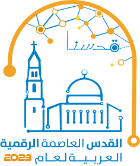 